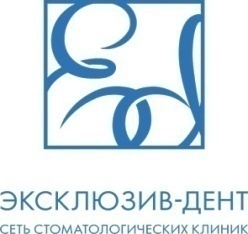 Специалисты ООО "Эксклюзив-Дент А" оказывающие платные медицинские услуги:Хайруллина Алсу Ринатовна                                       Главный врач                                                                               сертификат № 1116040000786 от 30.12.2019 г.                                                                                             Галеева Роза Нафисовна                                                Врач-стоматолог-хирург                                                                                             сертификат №1102241495769 от 24.02.2018 г.Рахматуллоев Фирдавс Акпарджонович                    Врач-стоматолог                                                                                              Диплом специалиста                                                                                               №1021050573006 от 04.07.2019г.Аглямова Зебо Шарифовна                                            Врач-стоматолог-терапевт-ортопед                                                                                              сертификат  № 1163242193722                                                                                                 от 24.12.2019г.                                                                                                                                          № 1102241495859 от 09.06.2018 г.Ожгихин Вячеслав Анатольевич                                  Врач стоматолог                                                                                               сертификат  № 1166040001041                                                                                              от 20.11.2020 г.                                                                                              № 1116040000673 от 13.04.2020г.Арсланова Лилия Ильдаровна                                       Врач-стоматолог-терапевт                                                                                              сертификат  № 1163242114925                                                                                              от 19.10.2019г.                                                     Галимова Диляра Явдатовна                                         Врач-стоматолог-терапевт                                                                                              сертификат № 1102241185389 от 10.06.2017г.Белозор Елена Петровна                                                  Врач-стоматолог-терапевт                                                                                              сертификат № 1116040001031 от 23.10.2020г.Белозор Елена Петровна                                                  Врач-стоматолог-ортопед                                                                                              сертификат № 1163241859146 от 28.02.2019г.Абдукодиров Навруз Кучкорович                                  Врач-стоматолог                                                                                                 сертификат №1021245356244 от 15.07.2020г              